Ansökan ESF REACT EU 2021-2022KontaktpersonInformationUppge namn för den person som kan kontaktas för information om projektet. Observera att kontaktpersonen kan vara annan än projektansvarig (den som har rätt att underteckna för företaget/organisationen). Projektansvarigoch kontaktperson kan vara samma person, men behöver inte vara det.Kommunikation mellan projektansvarig och handläggare sker via e-post.Förnamn	Jan-ErikEfternamn	RaskMobilnummer	040 531 4014Epost	jan-erik.rask@narings liv.axAdress	Nygatan 6Postnummer	22100Ort	MariehamnFöretagsdetaljerInformationSiffrorna som skall anges skallvara från senast fastställda bokslut. Om ditt företag ingår i en koncern, beakta koncernförhållandet i enlighet med kommissionens förordning EU 651/2014.Kvinnor Män Totalt AnställdaOmsättning Balansomslutning Företagsbeskrivning2575,72609 000 euroNäringslivets branschorganisationUppgifter om projektetProjektnamnMomspliktigt projekt	0	JaVerkställs i	Ålands Näringslivs rf.'s namnDeltagande branscher	94999Ange branschkod! Varje kod måste bestå av en bokstav och två siffror. Om flera branschkader anges, separera med kommatecken! Klicka här för att se branschkoder från Statistikcentralen (htt p:// www.stat.fi / meta/ luokitukset/ t oimiala/ 001- 2008/koko luokitus sv.html)ProjektperiodFrån	7.4.2021	Till	31 .12.2Q21Förväntat resultatOmedelbara  resultat  indikatorerför deltagare  i projektetOmedelbara, det vill säga direkt vid ansökan.Långsiktiga indikatorerLångsiktiga resultatin  dikatorerför deltagare i projektetFörvänt at resultat sexmånader efteravslutat åtgärd vilke t fyll s i redan vid ansökan.Aktivitetsindikatorer för deltagareProjektbeskrivning 1/2Bakgrund och behovProjektet Sommarpraktikanter 2020 föddes under våren 2020 då sommarjobbsplatserna lyste med sin frånvaro på grund av Covid-19 pandemins intågande i det åländska samhället. Projektet ville möjliggöra för företag att anställa sommarjobbare trots att omsättningen sjönk och likaså lönsamheten.Ålands Näringsliv fick i maj 2020 i uppdrag av Ålands landskapsregering att administrera och marknadsföra projektet. Projektet var en succe med över 200 anmälda ungdomar de första två timmarna som anmälan var öppen vilket ledde till att projektet utökades med 200 platser. Det stora intresset var även en utmaning i och med att projektet sattes igång väldigt snabbt och hela projektets planeringsfas var väldigt kort. Projektet gav till slut 400 unga sommarjobb sommaren 2020.Kritik har uttalats mot projektet för att några arbetsplatser fick väldigt många sommarpraktikanter medan andra blev helt utan. För ett ännu bättre projekt 2021 behövs längre projekttid och framför allt längre planeringstid och mera personalresurser som kan koncentrera sin tid till projektet och har möjlighet att snabbt återkoppla på de frågor som ungdomar, ungdomarnas föräldrar samt arbetsgivare har. Tack vare projektet 2020 finns det erfarenhet inom Ålands Näringsliv som är väsentlig för att lyckas med ett nytt projekt samt göra förbättringar.MålsättningAtt sommarpraktikantsprojektet återkommer 2021 är goda nyheter, då det möjliggör för företag att ta sitt samhällsansvar och anställa ungdomar som annars inte skulle få viktig arbetserfarenhetoch bra sysselsättning under sommaren.Flera saker förbättras i projektet 2021 jämfört med föregående års projekt. Varje arbetsgivare kan få max två praktikanter (enmansföretag max 1) för att flera företag ska kunna få en sommarpraktikant, arbetsgivaren står själv för en del av lönen och hela ansvaret då arbetsavtalet skrivs direkt mellan sommarpraktikanten och arbetsgivaren. Genom att arbetsgivaren betalar en del av lönen är förhoppningen att icke-seriösa företag faller bort. Ungdomen ska även själv aktivt söka upp en arbetsplats och fråga om det finns sommarjobb/sommarpraktik, tanken med det är att undvika det som hände ifjol att det fanns flera ungdomar som anmälde sig än det fanns arbetsplatser.Dessa ändringar ska förbättra projektet. Även om vi ser en problematik i att de ungdomar som saknar kontaktnät och tidigare arbetserfarenheter kommer att ha det svårare att hitta en praktikplats än andra som är mera etablerade i samhället.SyfteProjektet möjliggör för företag att ta sitt samhällsansvar och anställa ungdomar som annars inte skulle få viktig arbetserfarenhet och bra sysselsättning under sommaren. Syftet med projektet är att skapa sommarjobb åt ungdomar som annars skulle stå utan sommarjobb sommaren 2021.Projektbeskrivning 2/2MålgruppUngdomar, födda 2002-2005, hemmahörande i landskapet Åland.Ungdomarna kontaktar själva potentiella arbetsgivare och söker därmed sitt sommarjobb.Projektorgani sationFrån Ålands Näringsliv kommer två personer att jobba med projektet, en ansvarig projektledare och en projektassistent. Även övrig personal på Ålands Näringsliv kommer att fungera som specialister i frågor som rör arbetsavtal och kollektivavtalsfrågor och andra specifika frågor. Den mesta av arbetstiden kommer att läggas på förberedelser, marknadsföring och information under våren 2021, genomförande sommaren 2021 samt uppföljning och redovisning hösten 2021. Vi säkerställer på detta sätt att det finns tillgängliga resurser som kan svara på frågor både via telefon och e-post när anmälan öppnar för att säkerställa att alla får svara på sina frågor. Det kommer även att finnas personal tillgänglig under sommaren för att svara på eventuella frågor.Samverkanspartneroch sätt  ni samverkar påArbetsgivare inom det privata näringslivet jämte organisationer inom den tredje sektorn representerande kultur och idrott. Även Ålands arbetsmarknads- och studiemyndighet kommer att vara en viktigt samarbetspartner.Ålands statistik- och utredningsbyrå kan vid behov fungera som ett stöd vid hanteringen av deltagaruppgifter.Strategier  och metoderUngdomarna anmäler sig via en Lyyti-anmälan på Ålands Näringslivs hemsida. Anmälan via Ålands Näringsliv är öppen under en viss tid och ungdomen behöver lämna in en fullständig anmälan under den tiden.När anmälan stängt ordnar Ålands Näringsliv ett lotteri. Lotteriets syfte är att lotta ut 220 st jobbsedlar a 1000 euro. Det är alltså max 220 ungdomar som kan få en jobbsedel. Om färre än 220 ungdomar anmält sig behöver inget lotteri ordnas. Av dessa 220 platser är tio platser vikta åt idrottsföreningar och tio åt kultursektorn. Kriterierna för " idrottsförening" och "kultursektor" bistår Ålands landskapsregering med och Ålands Näringsliv följer deras direktiv. OM det skulle vara så att det finns ett överskott på ungdomar och för få arbetsgivare så är en möjlighet att fråga redan anmälda företag om de har möjlighet att ta emot flera än två ungdomar.Arbetsgivaren får fakturera Ålands Näringsliv 1000 euro (inklusive moms) efter att arbetsavtalet med ungdomen har löpt ut. Som bilaga till fakturan ska ungdomens lönespecifikation bifogas, ungdomen ska få utbetalt en nettolön om minst 1000 euro.Arbetsgivaren och ungdomen mottar en varsin enkät per e-post efter sommarens slut där de ombeds utvärdera projektet. I och med att anmälan till projektet har man förbundit sig att svara på enkäten.Projektaktiviteter & TidsplanInformationPrecisera projektets aktiviteter och under vilka tidsperioder de utförs. Observera att all ekonomisk rapportering inklusive slutrapport avseende genomförda aktiviteter  och redovisade resultat skall vara inlämnad till landskapsregeringen senast vid det slutdatum som anges för projektetAktivitetVecka 17-18:- Anmälningsformulär för ungdomar skapas. Anmälningsformulär för arbetsgivare skapas. Pressmeddelande. Projektet presenteras på hemsidan. Projektet presenteras på sociala medier.Vecka 18-19: Anmälan öppen för arbetsgivare. Anmälan öppen för ungdomar.14.5: Anmälan stänger och lotteriet ordnas. Efter det kontakta alla ungdomar och meddela resultatet från lottningen. Vecka 26 enkäten skapas och distribuerasHösten: Sammanställning av enkätsvaren, uppföljning och redovisning samt utbetalning till arbetsgivarna. Under hela projektperioden svara på frågor från ungdomar, föräldrar och arbetsgivare.PeriodProjektet Sommarpraktikanter 2020 föddes under våren 2020 då sommarjobbsplatserna lyste med sin frånvaro på grund av Covid-19 pandemins intågande i det åländska samhället. Projektet ville möjliggöra för företag att anställa sommarjobbare trots att omsättningen sjönk och likaså lönsamheten.Ålands Näringsliv fick i maj 2020 i uppdrag av Ålands landskapsregering att administrera och marknadsföra projektet. Projektet var en succe med över 200 anmälda ungdomar de första två timmarna som anmälan var öppen vilket ledde till att projektet utökades med 200 platser. Det stora intresset var även en utmaning i och med att projektet sattes igång väldigt snabbt och hela projektets planeringsfas var väldigt kort. Projektet gav till slut 400 unga sommarjobb sommaren 2020.Kritik har uttalats mot projektet för att några arbetsplatser fick väldigt många sommarpraktikanter medan andra blev helt utan. För ett ännu bättre projekt 2021 behövs längre projekttid och framför allt längre planeringstid och mera personalresurser som kan koncentrera sin tid till projektet och har möjlighet att snabbt återkoppla på de frågor som ungdomar, ungdomarnas föräldrar samt arbetsgivare har. Tack vare projektet 2020 finns det erfarenhet inom Ålands Näringsliv som är väsentlig för att lyckas med ett nytt projekt samt göra förbättringar.ProjektbudgetInformationFör närmare definition  av kostnadsslagen se landskapsregeringens beslut om stödberättigande utgifterFinansieringsuppläggOm annan offentlig finansiering, varifrån?BilagorInformationBifoga senaste fastställda bokslut och verksamhetsberättelse, föreningsregisterutdrag, offerter och annat material som styrker kostnadseffektivitet, samt eventuella andra handlingar du har som styrker din ansökan. Bilagor bör vara i PDF-format. Skicka in ansökanTitel	FöreningsregisterutdragBeskrivningDatum	6.4.2021Bilaga	1Härmed bekräftas att:Sökanden har bekantat sig med den information och de anvisningar för ifyllande som hör tillansökningen och har följt anvisningarna vid ifyllande.Sökanden har försäkrat sig om att de personer som nämns i ansökan samtycker att de uppgifter som förekommer i ansökan registreras i informationssystem för  uppföljning av  programmet.Sökanden försäkrar att uppgifterna i ansökan är riktiga och förbinder sig att iaktta allmänna villkor och bestämmelser som gäller medfinansieringfrån EU:s strukturfonder samt följa gällande lagar och principer  angående landskapsregeringens  medfinansiering.Sökanden förbinder sig att i organisationens bokföring, tydligt visa vilka kostnader och intäkter som är relaterade till projektet. Ålands landskapsregeringoch EU-kommissionen har rätt att kontrollera och följa upp verksamheten och ekonomin i projektet.Jag har läst och godkänner ovanstående villkor. När ansökan skickats in kan den ej redigeras.'J,	;_        \Datum _,\.._,/\..n" _-' _V,_V, ·,_(·-}_,,-,I' '_V_\i_r"'i,?:>	X'\1'_    --     '$JJJJ\/	A!1 /17 /1	/'i_+\-  _	  Unders ri{r 	Lr V	! \	I!     'I. ..:"o"..?'"'     *,.,'",.,'_,,. .,,.,,, '·1 .:-·\          ...:.i..	<.oolr"   -- ....."'I	/SKICKA IN A	KAN FÖR VIDARE HANDLÄGGNINGPatent- och registerstyrelsen 00091 PRHSida: 1(1)FO-nummer: 0145075-9FÖRENINGSREGISTERUTDRAGETS   UPPGIFTERNamn:FO-nummer: Förening registrerad:Sammanslutningsform: Hemort:Utdragets innehåll:Ålands Näringsliv rf0145075-927.04.1938Förening MariehamnUppgifterna i registret 04.03.2021 15:27:58·"'""'°·' .KontaktinformationPostadress:	Nygatan 622100 MARIEHAMNREGISTERANTECKNINGAR:NAMN (Registrerad 08.09.2011 15:00:45)Ålands Näringsliv rfHEMORT (Registrerad 27.04.1938) MariehamnSÄITET ATT TECKNA FÖRENINGENS NAMN (Registrerad 08.09.2011  15:00:45)Föreningens namn tecknas av styrelsens ordförande och vice ordförande samt av styrelsen förordnad person var för sig.,,--.STADGEENLIGA NAMNTECKNARE (Registrerad 19.02.2021 10:07:02)Ordförande, 26.02.1966 Wiklöv Lars PeterVice9rdförande; 04J.O: 1965 Boijer-Svahnström Johanna Katarina_    .•::·-1· · '   '       1j    ?::	:T,)   . ·-  ,":,   ··....,.,..· '.'F.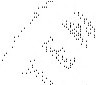 Q·   o R 9.  ADt   r§   KÅNI   EC,  k NARE  (Registrerad 19.02.2021 10:07:02)Fö'rordna  d, 28.09.1956Räsk  ah.,.Erik EdvardSTADGEÄNDRING  (R  gi;freråd 08:09.2011 15:00:45)Stadgeändrfng har  godkänts..·.  .	.GÄLLANDEPERSONLIPP.GIFTER04.10.1965 EloiJe( S åhnsttö Joh fih :Katarina, finsk medborgare, Mariehamn 28:09.1956 Rask 1) an-Erik Edyard, finsk:!medborgare, Mariehamn,2  6;02.19. 66 Wiklöv Lars Peter, finsk me föorgare, Mariehamn.	-. ' '-1  ·.  ',:	....,	'1-  I' •     ' . i'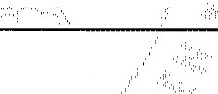 .J 1an9s  1 J i tih gsliv rf o ,pg; o, j) ' >""·· A1a11ds	K öj:: m1c;lnnaförepir:ig	'h.f  ps.03.1937  -  07.09.2011:'.:,:· - .:/ .' /····I,:. ,., .. ···  ·t.t  :{  :) .··' 1·        /        •:=.	..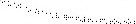 Uppgiftskälla: Patent- och registerstyrelsenKvinno rMänAntal ickeförvärvsarbetande som söker arbete efter avslutad åtgärd1010Antal deltagare i ut bildning efter avslutad åtgärd100100Antal deltagare som erhåller en kvalifikation efter avslutad åtgärd110110Antal delt agare i sysselsättning, inklusive egenföret agande, efter avslutad åtgärd1010Antal missgynnade deltagare som söker arbete, st uderar , erhåller en kvalifikation, deltar i sysselsättning inklusive egenföretagande eft er avslut ad åtgärd00KvinnorMänAntal delt agare I sysselsätt ning, Inklusive egenföretagande?55Antal delt agare med förbätt rad arbet smarknad ssit uat ion ?110110Antal delt agare över 54 år i sysselsätt ning, inklusive egenföretagande?00Antal missgynnade delt agare i sysselsätt ning , in klu sive egenföretagande?00KvinnorMänAntal arbetslösa, inklusive långtidsarbetslösa00AntaI långtidsarbetslösa00AntaI ickeförvärvsarbetande110110Antal icke förvärvsarbetande som inte deltar i allmän eller yrkesinriktad utbildning00AntaI anställda, inklusive egenföretagare00Antal deltagare under 25 är110110Antal deltagare över 54 är00Antal deltagare över 54 år som är arbetslösa, inklusive långtidsarbetslösa, eller icke förvärvsarbetande som inte deltar i allmän eller yrkesinriktad utbildning00JSCED  1  (primärskoleutbildning) eller JSCED 2 {grundskoleutbildning)5555JSCED  3  (gymnasieutbildning) eller JSCED 4 {eftergymnasialutbildning)5555JSCED 5·8 (högskoleutbildning)00Antal migranter, deltagare med utländsk bakgrund, minorit eter {inklusive marginaliserade grupper  som romer)55Antal deltagare som hör till andra missgynnade grupper55Antal hemlösa eller utestängda  frånbostadsmarknaden00Antal deltagare med funktionsnedsät t ning55Antal deltagare som deltar i projekt för att bekämpa eller motverka effekterna av COVID-19110110KostnadsbeskrivningAntal månaderAnta l personerAnta l personerSummaSummaSummaSummaDirekta personalkostnaderProjektledare,  assistent, internaresurserProjektledare,  assistent, internaresurser3333 660 euro33 660 euro33 660 euro33 660 euroKöpta tjänsterMarknadsföring, administration, lokalMarknadsföring, administration, lokal310 465 euro10 465 euro10 465 euro10 465 euroövriga direkta kostnaderJobbsedel 220 stJobbsedel 220 st3220 000 euro220 000 euro220 000 euro220 000 euro24% tillkommer på köpta tjänster24% tillkommer på köpta tjänsterProjektets  nettokostnader264 165 euro264 165 euro264 165 euro264 165 euro€€€Egen finansiering (privat)00Egen finansiering (offentlig)00Sökt finansiering264125 eruo264125 eruoTotalt kapitalbehov264125 euro264125 euro264125 euroProjektets nettokostnader264125 euro264125 euro264125 euroBalans264  125 euro264  125 euro264  125 euro